具体如下：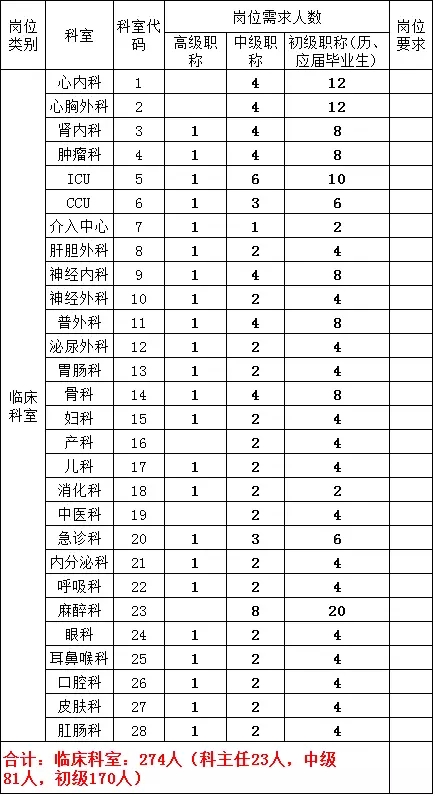 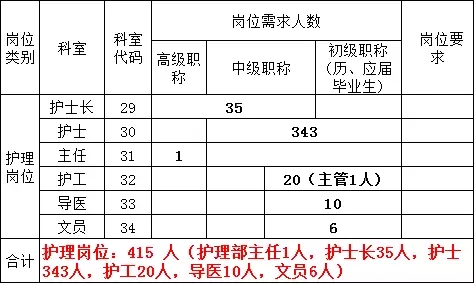 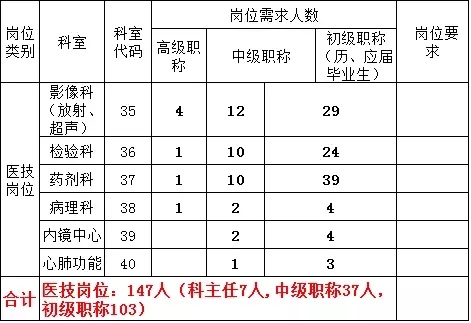 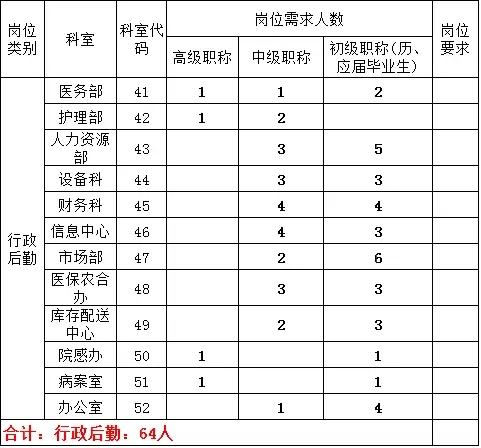 